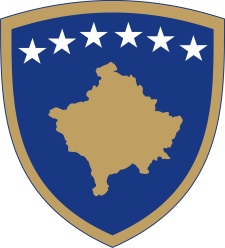 Republika e KosovësRepublika Kosova - Republic of KosovoQeveria - Vlada - Government                                  Br. 01/138              Datum: 22. 03.2017Na osnovu  člana  92 stav 4. i člana  93 stav  (4) Ustava Republike Kosovo,  člana 4 Pravilnika br. 02/2011 o oblastima administrativnih odgovornosti Kancelarije Premijera i ministarstava, izmenjenog i dopunjenog  Pravilnikom br. 07/2011, i člana  19 Pravilnika o radu  Vlade Republike Kosova  br. 09/2011, Vlada Republike Kosova je, na sednici održanoj 22. marta  2017 godine, donela:O D L U K UUsvajaju se izvodi  zapisnika i transkripti sa 130,131, 132,133 i 134 sednice Vlade Republike Kosova.Odluka stupa na snagu danom potpisivanja. Isa MUSTAFA      								___________________                                                                                                           Premijer Republike Kosovo  Dostavlja se:Zamenicima premijerasvim ministarstvima  (ministrima )Generalnom sekretaru KPR-a  Arhivi Vlade         Republika e KosovësRepublika Kosova - Republic of KosovoQeveria - Vlada - Government                                  Br. 02/138              Datum: 22. 03.2017Na osnovu  člana  92 stav 4. i člana 93 stav (4) Ustava Republike Kosova, člana 46 Zakona br 03/L-048 o upravljanju javnim finansijama i odgovornostima člana 4 Pravilnika br. 02/2011 o oblastima administrativnih odgovornosti Kancelarije premijera i ministarstava, izmenjen i dopunjen  Pravilnikom br. 07/2011, i člana 19 Pravilnika o radu Vlade Republike Kosova br. 09/2011, Vlada Republike Kosova,  na sednici održanoj 22. marta 2017 godine, donela:O D L U K UUsvaja se Godišnji finansijski izveštaj za 2016 godinu.Zadužuje se Generalni sekretar Kancelarije premijera da Izveštaj iz tačke 1. ove odluke prosledi Skupštini Republike Kosova.Odluka stupa na snagu danom potpisivanja. Isa MUSTAFA      								___________________                                                                                                           Premijer Republike Kosovo  Dostavlja se:Zamenicima premijerasvim ministarstvima  (ministrima )Generalnom sekretaru KPR-a  Arhivi Vlade   Republika e KosovësRepublika Kosova - Republic of KosovoQeveria - Vlada - Government                                  Br. 03/138              Datum: 22. 03.2017Na osnovu  člana  92 stav 4. i člana 93 stav (4) Ustava Republike Kosova, člana 4 Pravilnika br. 02/2011 o oblastima administrativnih odgovornosti Kancelarije premijera i ministarstava, izmenjen i dopunjen  Pravilnikom br. 07/2011, i člana 19 Pravilnika o radu Vlade Republike Kosova br. 09/2011, Vlada Republike Kosova,  na sednici održanoj 22. marta  2017 godine, donela:ODLUKUUsvaja se  Strategija o afirmaciji i integraciji Crnogorske zajednice  u Republici Kosovo. Zadužuje se Kancelarije premijera i druge nadležne institucije da sprovedu   ovu odluke.Odluka stupa na snagu danom potpisivanja.Isa MUSTAFA      								___________________                                                                                                           Premijer Republike Kosovo  Dostavlja se:•	Zamenicima premijera•	svim ministarstvima  (ministrima )•	Generalnom sekretaru KPR-a  •	Arhivi Vlade  Republika e KosovësRepublika Kosova - Republic of KosovoQeveria - Vlada - Government                                  Br. 04/138              Datum: 22. 03.2017Na osnovu  člana 92. stav 4 i člana 93. stav 4 Ustava Republike Kosovo, člana 4, stav 2 Zakona br. 04/L-052 o međunarodnim sporazumima,člana 4. Pravilnika br.02/2011 o oblastima administrativne odgovornosti Kancelarije premijera i ministarstava, izmenjen i dopunjen Pravilnikom  br. 07/2011, i člana 19. Pravilnika o radu   Vlade Republike Kosovo br. 09/2011,  Vlada Republike Kosovo na sednici održanoj 22. marta 2017. godine, donela:O D L U K UUsvaja se u načelu Inicijativa Ministarstva finansija da pregovara o sporazumu o finansijskoj saradnji (Projekat subvencija) za 2016 godinu, između Vlade Republike Kosova i Vlade Savezne Republike Nemačke. Tokom pregovora o ovom sporazumu, Ministarstvo finansija je dužno da postupi u skladu sa odredbama Ustava Republike Kosova, Zakona br. 04/L-052 o međunarodnim sporazumima i drugim važećim  propisima..Odluka stupa na snagu danom potpisivanja.Isa MUSTAFA      								___________________                                                                                                           Premijer Republike Kosovo  Dostavlja se:•   Zamenicima premijera•    Svim ministarstvima  (ministrima )•    Generalnom sekretaru KPR-a  •    Arhivi Vlade   Republika e KosovësRepublika Kosova - Republic of KosovoQeveria - Vlada - Government                                  Br. 05/138              Datum: 22. 03.2017Na osnovu  člana 92. stav 4 i člana 93. stav 4 Ustava Republike Kosovo, ,  člana 4. Pravilnika  br. 02/2011 o oblastima administrativne odgovornosti Kancelarije premijera i ministarstava, izmenjen i dopunjen Pravilnikom  br. 07/2011, i člana 19. Pravilnika o radu   Vlade Republike Kosovo br. 09/2011, Vlada Republike Kosovo na sednici održanoj 22. marta  2017. godine, donela:ODLUKUFormira se Radna grupa za analizaciju  i pripremu preporuka i koncept dokumenta u vezi sa Nacrt zakonom  o inspekcijama.  Radna grupa će se sastojati od predstavnika relevantnih ministarstava (na nivou generalnih sekretara ili njihovih  punomoćnika), i u saradnji sa stručnjacima Svetske banke koji će pomoći  u ovom procesu reformi, i to:2.1. Ministarstvo trgovine i industrije - predsedavajući;2.2. Ministarstvo finansija, član;2.3. Ministarstvo za ekonomski razvoj, član;2.4. Ministarstvo za administraciju lokalne  samouprave, član;2.5. Ministarstvo poljoprivrede, šumarstva i ruralnog razvoja, član;2.6. Ministarstvo za infrastrukturu, član;2.7. Ministarstvo zdravlja, član;2.8. Ministarstvo rada i socijalne  zaštite, član;2.9. Ministarstvo sredine i prostornog planiranja član;2:10. Ministarstvo kulture, omladine i sporta, član;2:11. Ministarstvo obrazovanja, nauke i tehnologije, član;2:12. Ministarstvo za javnu  upravu, član;2:13. Pravna kancelarija - KP član;2:14. Koordinacioni sekretarijat Vlade - KP član;2:15. Kancelarija za strateško planiranje - KP član.Takođe se pozivaju da  u svojstvu člana ove radne grupe pošalju po jednog  predstavnika, Evropska komisija i Svetska banka.Ministarstvo trgovine i industrije se odredjuje  kao glavni koordinator ovog procesa, koje će predsedavati ovom radnom  grupom  i koordinisati  aktivnosti sa drugim ministarstvima iz tačke 1. ove odluke i  takođe, po potrebi, uključiće se i druge institucije. Obavezuje  se Ministarstvo trgovine i industrije i druge nadležne  institucija da  sprovedu  ovu odluku.Odluka stupa na snagu danom potpisivanja.Isa MUSTAFA      								___________________                                                                                                           Premijer Republike Kosovo  Dostavlja se:•    Zamenicima premijera•    Svim ministarstvima  (ministrima )•    Generalnom sekretaru KPR-a  •    Arhivi Vlade Republika e KosovësRepublika Kosova - Republic of KosovoQeveria - Vlada - Government                                  Br. 06/138              Datum: 22. 03.2017Na osnovu  člana 92. stav 4 i člana 93. stav 4 Ustava Republike Kosovo, člana 29 Zakona br. 03/L-048 o upravljanju javnim finansijama i odgovornostima, sa izvršenim izmenama i dopunama,  člana 4. Pravilnika  br. 02/2011 o oblastima administrativne odgovornosti Kancelarije premijera i ministarstava, izmenjen i dopunjen Pravilnikom  br. 07/2011, i člana 19. Pravilnika o radu   Vlade Republike Kosovo br. 09/2011, Vlada Republike Kosovo na sednici održanoj 22. marta   2017. godine, donela:ODLUKUUsvaja se  zahtev Privredne  komore za dodelu finansijskih sredstava u iznosu od 9.800,00 (devet hiljada i osamsto) evra za organizaciju Opšteg  tradicionalnog međunarodnog sajma "Priština 2017".Sredstva iz stava 1. ove odluke se izdvajuju iz  Nepredviđenih  troškova, podprogram nepredviđeni troškovi  sa kodom 13100, ekonomska kategorija  rezervi  i prenose se  Ministarstvu finansija, podprogram  Trezor sa kodom  11200, ekonomska kategorija subvencija i transfera. Ministarstvo finansija je dužno da sprovede ovu odluku.   Odluka stupa na snagu danom potpisivanja.Isa MUSTAFA      								___________________                                                                                                           Premijer Republike Kosovo  Dostavlja se:•   Zamenicima premijera•   Svim ministarstvima  (ministrima )•   Generalnom sekretaru KPR-a  •   Arhivi Vlade Republika e KosovësRepublika Kosova - Republic of KosovoQeveria - Vlada - Government                                  Br. 07/138              Datum: 22. 03.2017Na osnovu  člana 92. stav 4 i člana 93. stav 4 Ustava Republike Kosovo,  Zakona br.04/L-080 o igrama ma sreću, člana 4. Pravilnika  br. 02/2011 o oblastima administrativne odgovornosti Kancelarije premijera i ministarstava, izmenjen i dopunjen Pravilnikom  br. 07/2011, i člana 19. Pravilnika o radu   Vlade Republike Kosovo br. 09/2011, Vlada Republike Kosovo na sednici održanoj 22. marta  2017. godine, donela:ODLUKU1. Imenuje se Upravni odbor Lutrije Kosova u sledećem sastavu:Hasan Neziri predsednik;Lindita Rexhepi, član;Fridon Lala, član.Mandat  imenovanih iz tačke 1. ove odluke traje  (2) godine. Imenovani iz tačke 1. ove odluke obavljaju dužnosti i odgovornosti u skladu sa Zakonom br. 04/l-080 o igrama na sreću.Odluka stupa na snagu danom potpisivanja.Isa MUSTAFA      								___________________                                                                                                           Premijer Republike Kosovo  Dostavlja se:•    Zamenicima premijera•    Svim ministarstvima  (ministrima )•    Generalnom sekretaru KPR-a  •    Arhivi Vlade Republika e KosovësRepublika Kosova - Republic of KosovoQeveria - Vlada - Government                                  Br. 08/138              Datum: 22. 03.2017Na osnovu  člana 92. stav 4 i člana 93. stav 4 Ustava Republike Kosovo, člana 16 Zakona br. 03/ L-050 o osnivanju Saveta bezbednosti Kosova, u skladu sa Zakonom br. 03/l-149 o civilnoj službi Republike Kosova i Uredbom  br. 06/2010 o procedurama imenovanja na visokim upravnim pozicijama u civilnoj  službi Republike Kosovo, člana 4. Pravilnika br. 02/2011 o oblastima administrativne odgovornosti Kancelarije premijera i ministarstava, izmenjen i dopunjen Pravilnikom br. 07/2011, i člana 19. Pravilnika o radu  Vlade Republike Kosovo br. 09/2011, Vlada Republike Kosovo na sednici održanoj 22. marta  2017 godine, donela:ODLUKUG-din Shpen TRDEVAJ imenuje za sekretara Saveta bezbednosti Kosova.Mandat  imenovanog  iz tačke 1. ove odluke traje  tri (3) godine.Imenovani iz tačke 1. ove odluke obavlja sve zadatke i odgovornosti utvrđene važećim zakonodavstvom.Kancelarija premijera je obavezna da sprovede ovu odluku.Odluka stupa na snagu danom potpisivanja.Isa MUSTAFA      								___________________                                                                                                           Premijer Republike Kosovo  Dostavlja se:•    Zamenicima premijera•    Svim ministarstvima  (ministrima )•    Generalnom sekretaru KPR-a  •    Arhivi Vlade 